SCHOOL BOARD SELF-EVALUATIONThis evaluation is based on the six dimensions of board competency, a description of successful board practices uncovered during the Trustee Demonstration Project. This five-year study involved trustee boards from more than 20 colleges, schools, and non- profit organizations in the United States. Listed under each of the six major headings are statements describing a variety of related board actions. You will score each action according to how frequently it occurs. At the end of each section, you will tabulate the scores and assign a grade for each of the six dimensions of competency. At the end of the evaluation, you will assign your board an overall grade.SDIMENSION I: CONTEXTUAL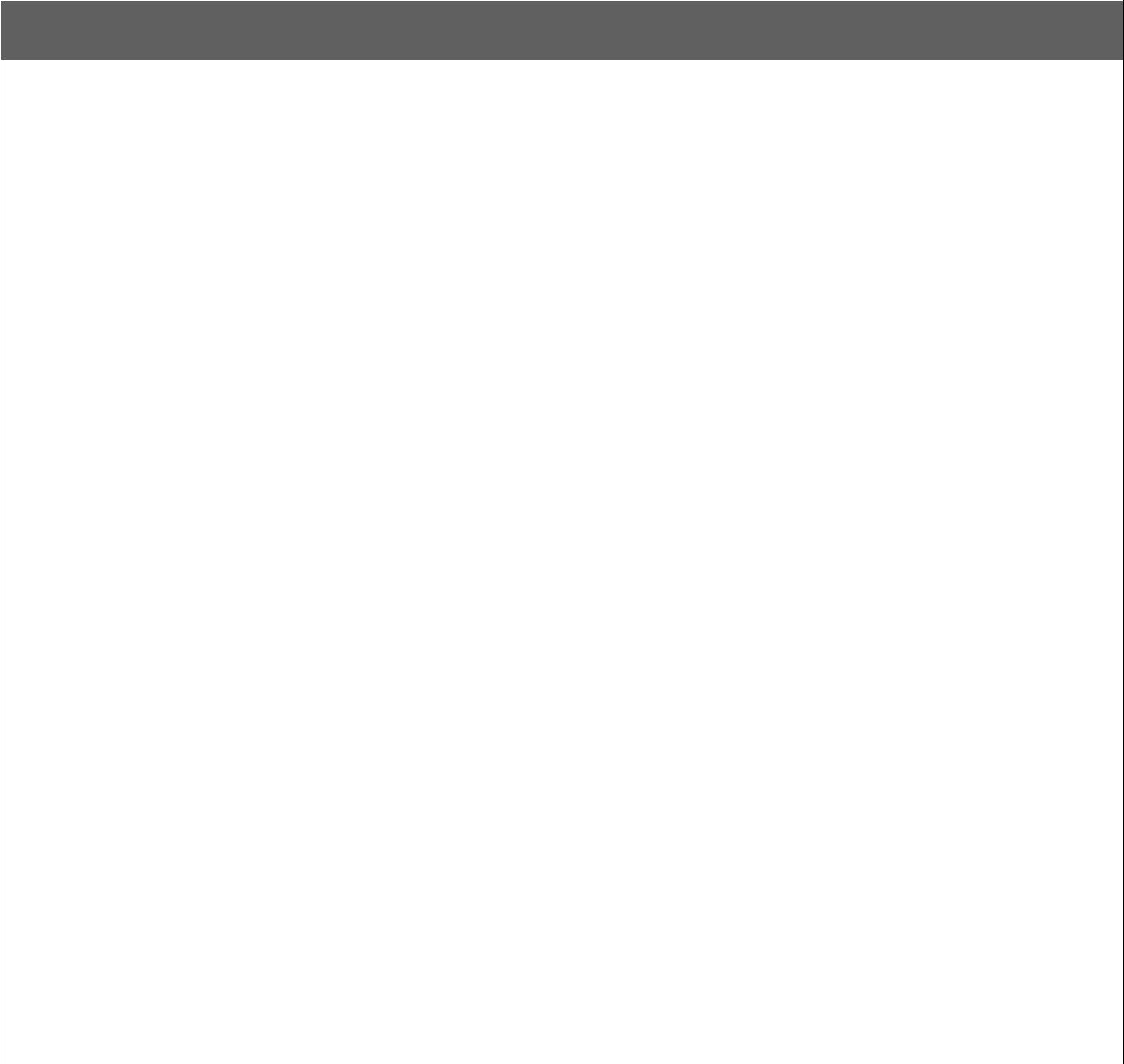 - 1 -- 2 -DIMENSION II: EDUCATIONAL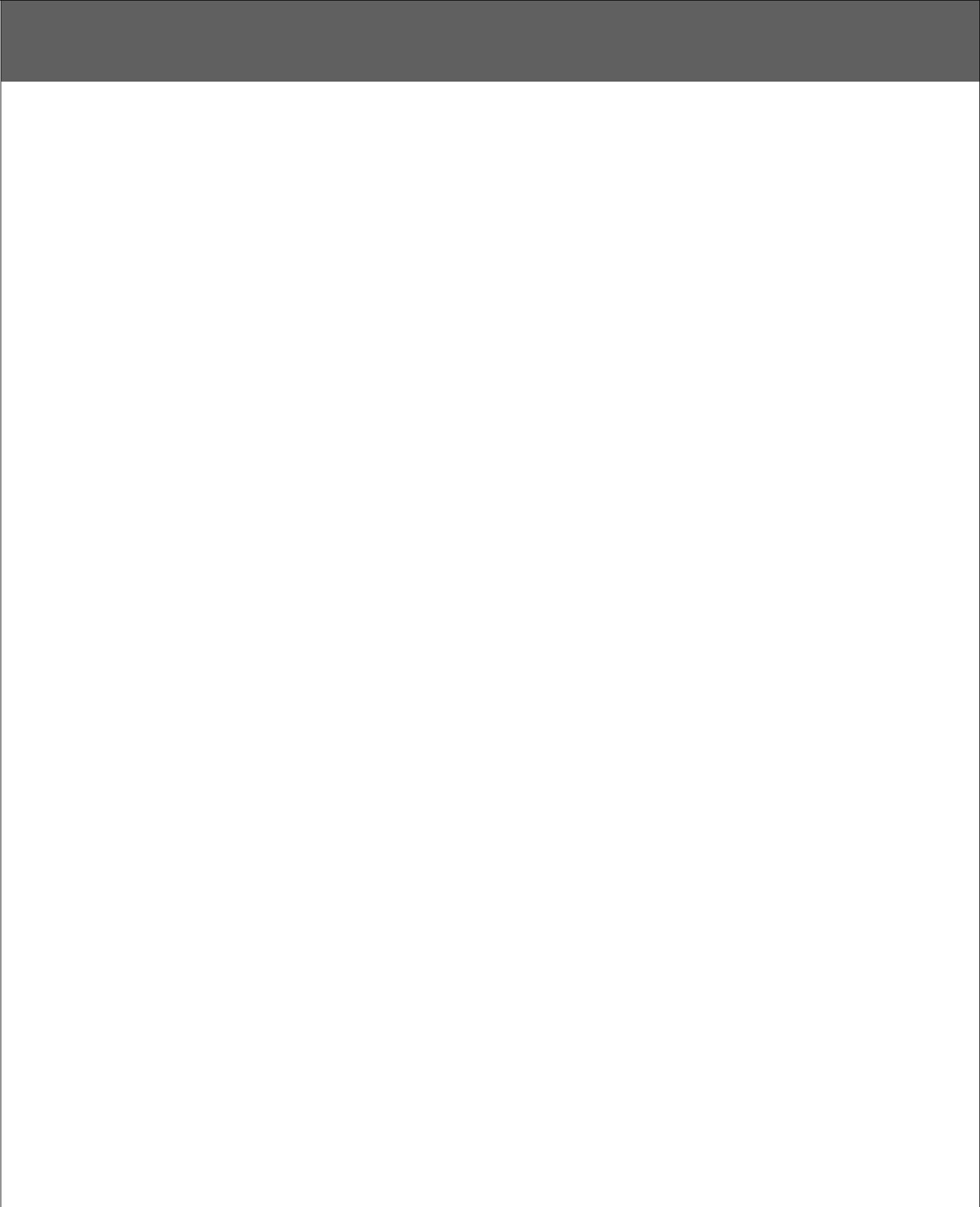 - 3 -DIMENSION III: INTERPERSONAL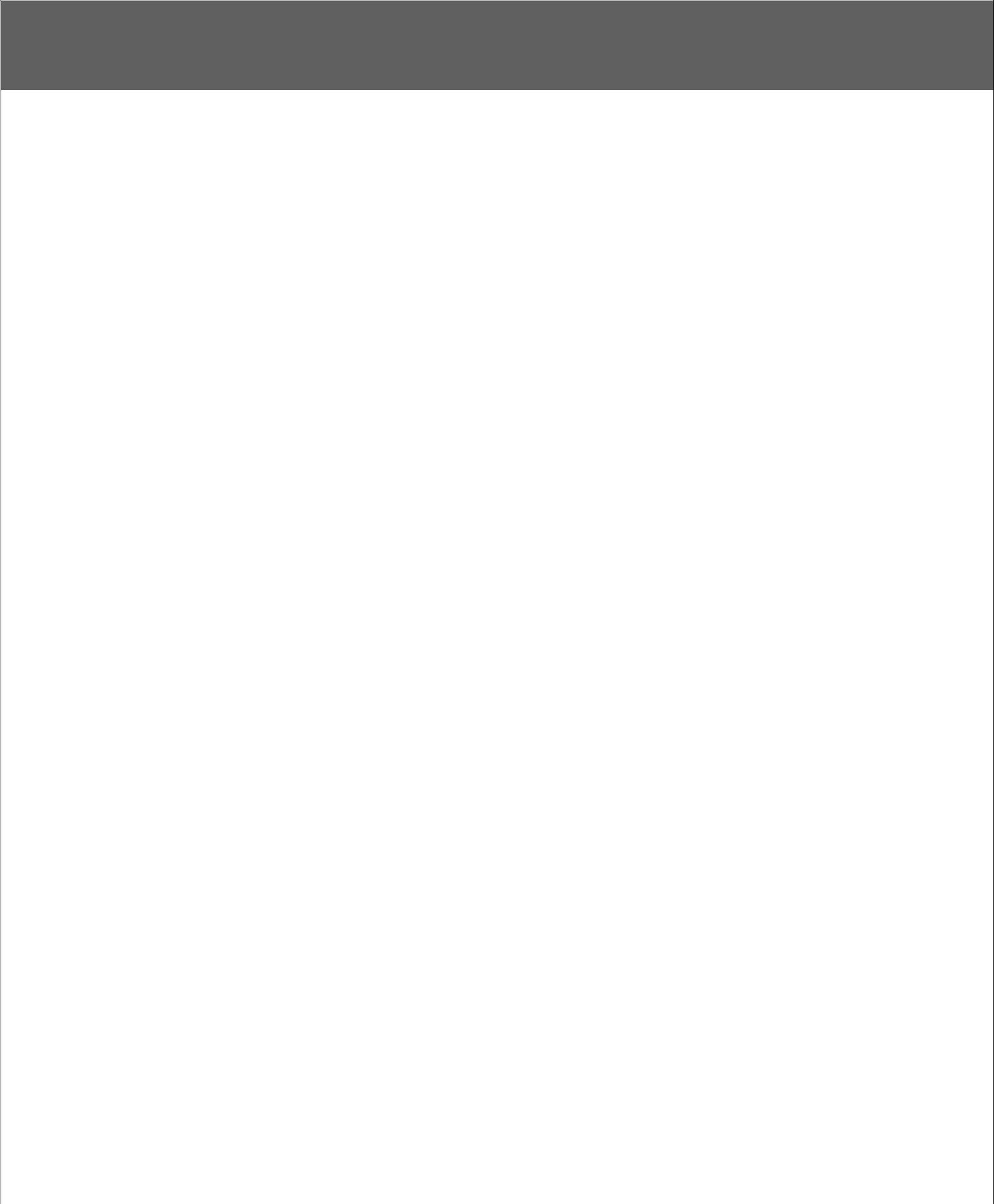 - 4 -DIMENSION IV: ANALYTICAL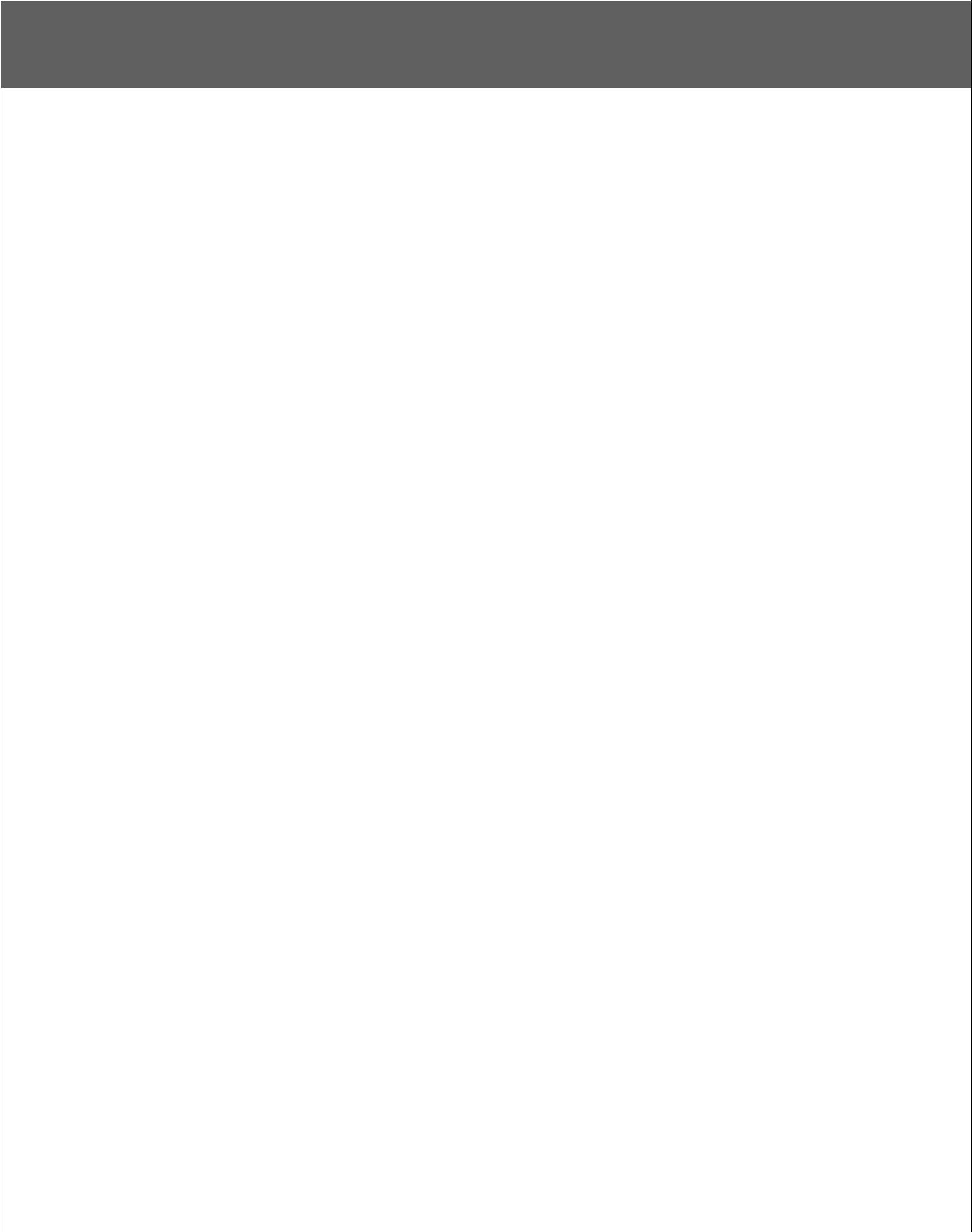 - 5 -DIMENSION V: POLITICAL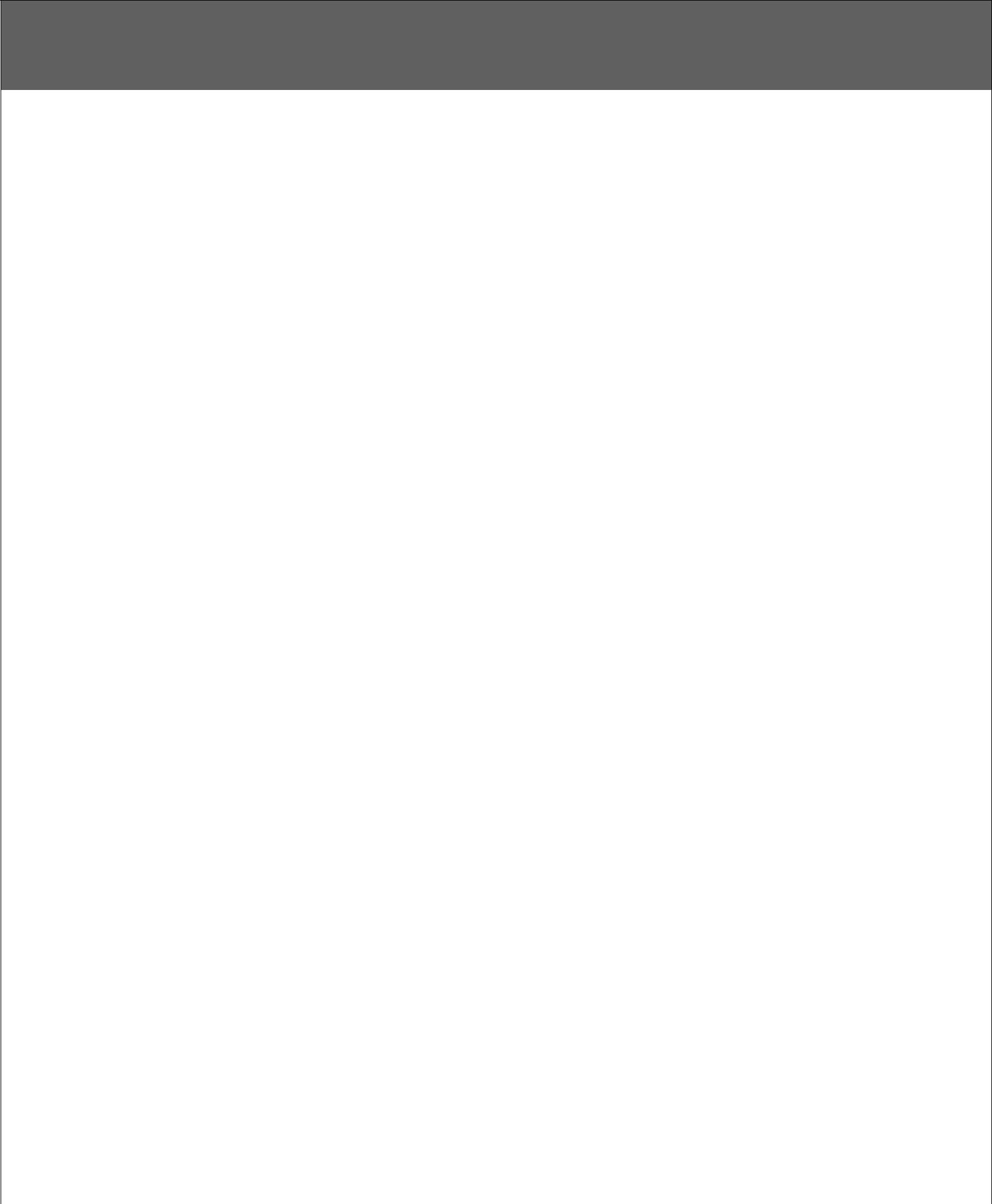 - 6 -DIMENSION VI: STRATEGIC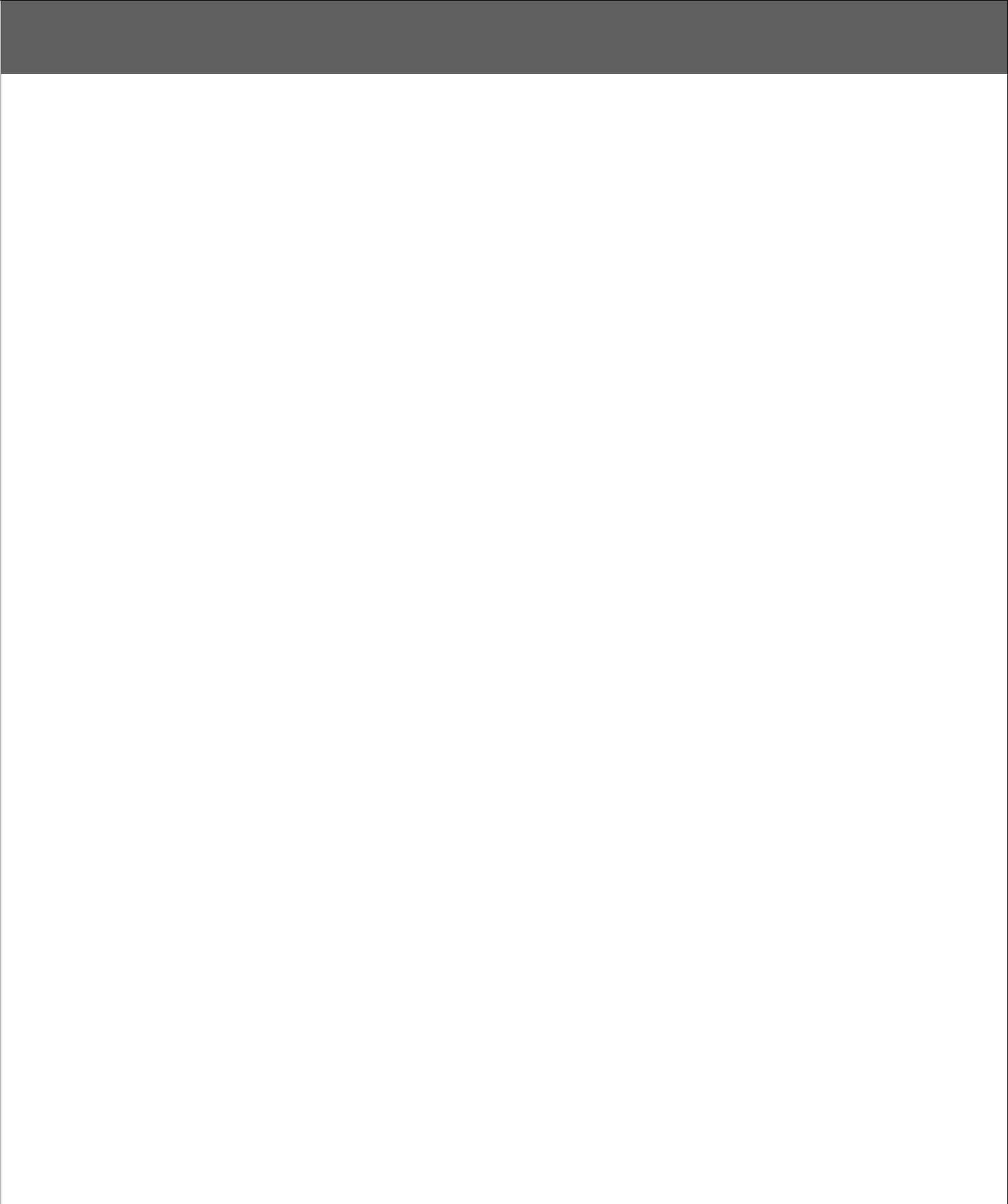 - 7 -OVERALL GRADE: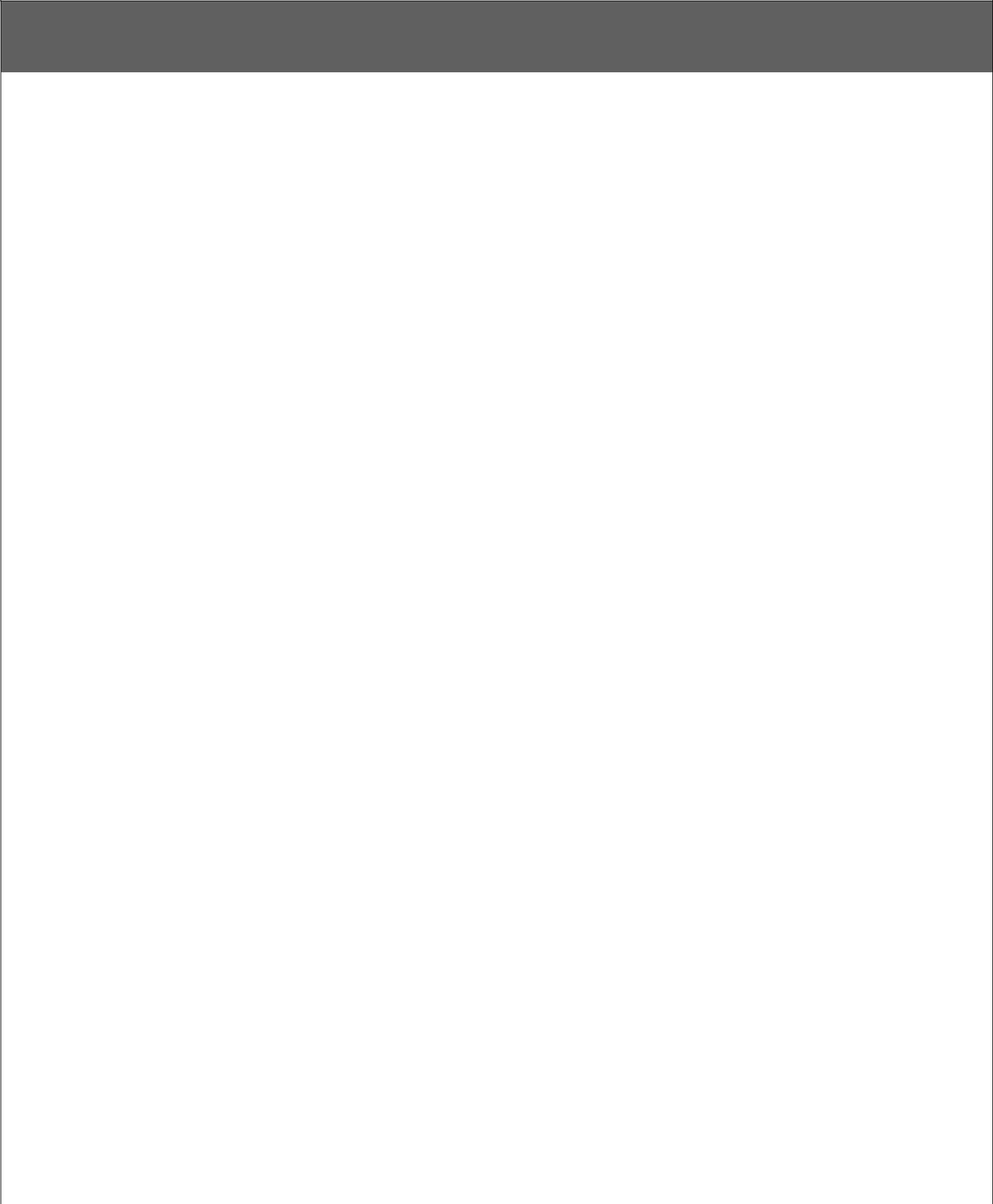 COMMENTS:___________________________________________________________________________________________________________________________________________________________________________________________________________________________________________________________________________________________________________________________________________________________________________________________________________________________________________________________________________________________________________________________________________________________________________________________________________________________________________________________________________________________________________________________________________________________________________________________________________________________________________________________________________________________________________________________________________________________________________________________________________________________________________________________________________________________________________________________________________________________________________________________________________________________________________________________________________________________________________________________________________________________________________________________________________________________________________________________________________________________________________________________________________________________________________________________________________________________________________________________________________________________________________________________________________________________________________________________________________________________________________________________________________________GOALS:________________________________________________________________________________________________________________________________________________________________________________________________________________________________________________________________________________________________________________________________________________________________________________________________________________________________________________________________________________________________________________________________________________________________________________________________________________________________________________________________________________________________________________________________________________________________________________________________________________________________________________________________________________________________________________________________________________________________________________________________________________________________________________________________________________________________________________________________________________________________________________________________________________________________________________________________________________________________________________________________________________________________________________________________________________________________________________________________________________________________________________________________________________________________________________________________________________________________________________________________________________________________________________________________________________________________________________________________________________________________________________________________________________________________________________________________________________________________________________________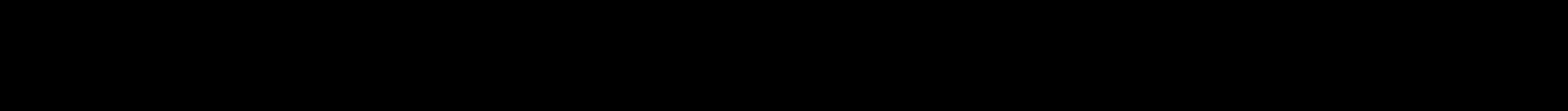 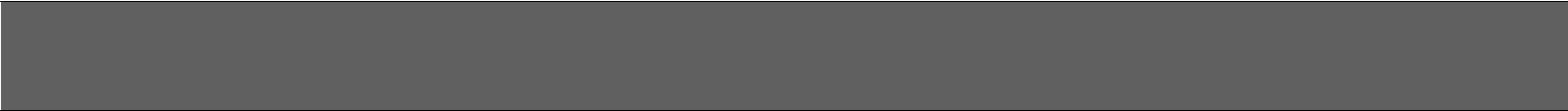 - 8 -This action occurs:This action occurs:FrequentlyFrequentlyFrequentlyOccasionallyOccasionallyOccasionallyRarelyNeverNever1.Board takes the time to learn about109876543210important issues facing schools throughimportant issues facing schools throughactions such as allowing teachers, students,actions such as allowing teachers, students,and administrators to report at meetings.and administrators to report at meetings.2.Board discusses and researches events and109876543210trends in the larger community that may affecttrends in the larger community that may affectschools.schools.3.Board reviews district’s mission statement.1098765432104.Board recognizes the superintendent as109876543210chief executive officer and educational leaderchief executive officer and educational leaderof the district.of the district.5.I have been present at board meetings109876543210where discussions about values of the districtwhere discussions about values of the districtwere key factors in reaching a conclusion to awere key factors in reaching a conclusion to aproblem.problem.6.Board communicates its decisions to all109876543210affected by them.affected by them.7.Board keeps abreast of policies mandated109876543210by state and federal law, Department of Publicby state and federal law, Department of PublicInstruction, attorney general opinions, and theInstruction, attorney general opinions, and thecourts.courts.8.Board establishes and maintains a109876543210systematic plan for feedback on policies tosystematic plan for feedback on policies todetermine effectiveness, their worth, anddetermine effectiveness, their worth, andwhether they need to be amended, modified,whether they need to be amended, modified,or canceled.or canceled.9. Board keeps informed about what children109876543210are learning through reports on scholasticachievement, vocational programs, and theimpact of extracurricular activities.10. Board stays aware of its debt limitations109876543210and sets priorities based on total financialneeds of the system and maintaining anadequate financial reserve.DIMENSION I SCORE:____________/100____________/100____________/100* GRADE:* GRADE:* GRADE:____________/100____________/100____________/100____________%____________%____________%* Use one of your school’s grading scales to determine this.* Use one of your school’s grading scales to determine this.* Use one of your school’s grading scales to determine this.* Use one of your school’s grading scales to determine this.This action occurs:FrequentlyFrequentlyFrequentlyOccasionallyOccasionallyOccasionallyRarelyNeverNever1. Board assigns new members a mentor to109876543210help them learn the ropes and provides newmembers with detailed explanation of theboard’s mission.2. Board requests a decision be postponed109876543210until further information can be obtained.3. Board conducts an explicit examination of109876543210its responsibilities, discussing its role indistrict management.4. At least once every two years, the board has109876543210a retreat or special session to examine itsperformance.5. Board is given and reads the agenda and109876543210background materials well in advance ofmeeting.6. Board participates in in-service programs at109876543210regional, state, and national levels.7. I have participated in board discussions109876543210about what the board should do differently asa result of the mistakes made.8. Board leadership goes out of its way to109876543210make sure that all members have the sameinformation on important issues.9. I read through the board’s policies,109876543210procedures, and employee contracts.10. Board has discussions about the109876543210effectiveness of its performance.DIMENSION II SCORE:___________/100___________/100___________/100GRADE:GRADE:GRADE:___________/100___________/100___________/100___________%___________%___________%This action occurs:This action occurs:FrequentlyFrequentlyFrequentlyOccasionallyOccasionallyOccasionallyRarelyRarelyNeverNever1.Board’s split decisions do not result in a109876543210split board.split board.2.Board members are able to hold109876543210confidential items in confidence.confidential items in confidence.3.Board president and superintendent confer109876543210so that differences of opinion are identified.so that differences of opinion are identified.4.Board members are able to speak their109876543210minds without fear of being ostracized.minds without fear of being ostracized.5.I have discussed with fellow members109876543210common interests we share outside thecommon interests we share outside theboardroom.boardroom.6.Once a decision is made, the board works109876543210together to see that it is accepted and carriedtogether to see that it is accepted and carriedout.out.7.At our board meetings, there is at least as109876543210much dialogue among members as there ismuch dialogue among members as there isamong members and staff.among members and staff.8.Board has adopted some explicit goals for1098765432108.Board has adopted some explicit goals foritself, distinct from district goals.itself, distinct from district goals.9.Board provides biographical information109876543210that helps members get to know one anotherthat helps members get to know one anotherbetter.better.10. Board handles conflict openly and10. Board handles conflict openly and109876543210constructively.constructively.DIMENSION III SCORE:DIMENSION III SCORE:___________/100___________/100___________/100GRADE:GRADE:GRADE:___________/100___________/100___________/100___________%___________%___________%This action occurs:FrequentlyFrequentlyFrequentlyOccasionallyOccasionallyOccasionallyRarelyRarelyNeverNever1. I have been in board meetings where012345678910subtleties of issues dealt with escaped theboard.2. Board explicitly examines the “downside”109876543210or possible pitfalls of any important decisionit is about to make.3. Board questions administrative proposals,109876543210requiring the superintendent to defend orreconsider his/her recommendations.4. Board is attentive to how it reaches109876543210conclusions.5. Decisions of the board on one issue tend to109876543210influence how it handles other issues.6. When faced with an important issue, the109876543210board often “brainstorms,” generating a list ofcreative approaches or solutions to theproblem.7. Board seeks outside assistance from109876543210consultants or other districts when consideringits work.8. Board does not present new issues of a109876543210complex nature for immediate action.9. Before reaching a decision on important109876543210issues, board requests input from students orstaff likely to be affected by the decision.10. Board handles issues that are ambiguous109876543210and complicated by appointing committees toconduct in-depth research.DIMENSION IV SCORE:___________/100___________/100___________/100GRADE:GRADE:GRADE:___________/100___________/100___________/100___________%___________%___________%This action occurs:FrequentlyFrequentlyFrequentlyOccasionallyOccasionallyOccasionallyRarelyNeverNever1. Board shows an awareness of the impact its109876543210decisions will have on the community.2. Board encourages the public to attend109876543210board meetings.3. Board actively cooperates with the news109876543210media to spread information about schoolsprograms.4. Board has formed ad hoc committees/task109876543210forces that include staff and communityrepresentatives as well as board members.5. Board offers committees referenced in #4109876543210opportunities to report at meetings.6. Board and its members maintain channels109876543210of communication with key communityleaders.7. If the board thinks a group of constituents109876543210is likely to disagree with an action it’sconsidering, it makes sure to learn how thepublic feels before rendering the decision.8. Board has adopted a policy on parent and109876543210public relations/involvement, which itreferences and reviews.9. Board withstands the pressure of special109876543210interest groups.10. Board is actively involved in state and109876543210federal education legislation.DIMENSION V SCORE:___________/100___________/100___________/100GRADE:GRADE:GRADE:___________/100___________/100___________/100___________%___________%___________%This action occurs:FrequentlyFrequentlyFrequentlyOccasionallyOccasionallyOccasionallyRarelyNeverNever1. Board devotes more time to putting out012345678910fires than it devotes to preparing for thefuture.2. Board sets clear organizational priorities for109876543210the year ahead.3. At least once a year, board asks the109876543210superintendent to articulate his/her vision forthe school district’s future and offer strategiesto realize that vision.4. Board discusses where the school district109876543210will be five years from now.5. Within the past year, board has reviewed109876543210school district strategies for attaining long-term goals.6. I have been at board meetings where109876543210discussion focused on identifying orovercoming school district weaknesses.7. Board makes explicit use of long-term109876543210priorities of the school district in dealing withcurrent issues.8. Board compares reports on schools’109876543210progress with the district’s long-term goals.9. Board has a procedure in place for109876543210conducting superintendent evaluations.10. Board is periodically advised of109876543210availability of outside funds, such as state andfederal grants, special programs, communityresources, research programs and specialconstruction funds.DIMENSION VI SCORE:___________/100___________/100___________/100GRADE:GRADE:GRADE:___________/100___________/100___________/100___________%___________%___________%_____________/600____________%GRADE: